Pour des raisons de droit à l’image, certaines photos ne correspondent pas à l’action décrite. Prenez la personne en photo en train de réaliser la tâche. Cela facilitera l’appropriation et donc l’apprentissage de la tâche. Pour changer les photos et les pictos, utilisez le clic droit de la souris et la fonction « remplacer l’image » puis l’option à partir d’une image du fichier. Il suffit ensuite de rechercher le fichier dans vos répertoires. La mise en forme n’est pas modifiée. 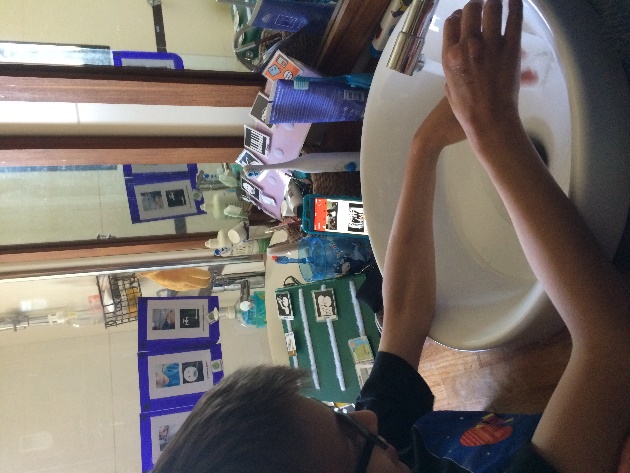 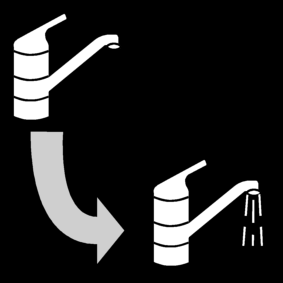 Ouvrir le robinet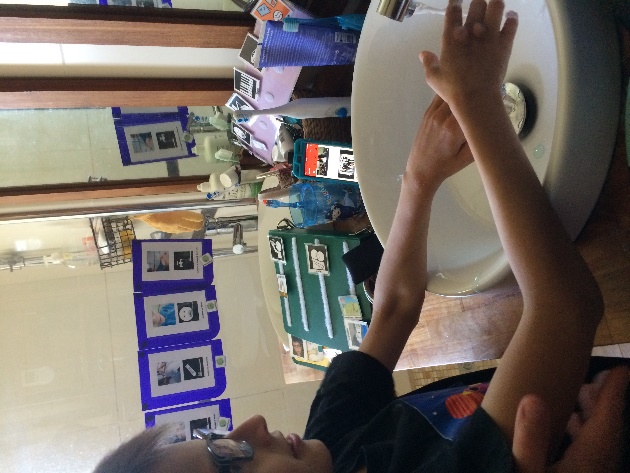 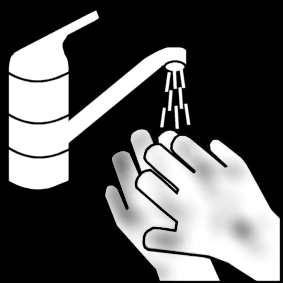 Mouiller les mains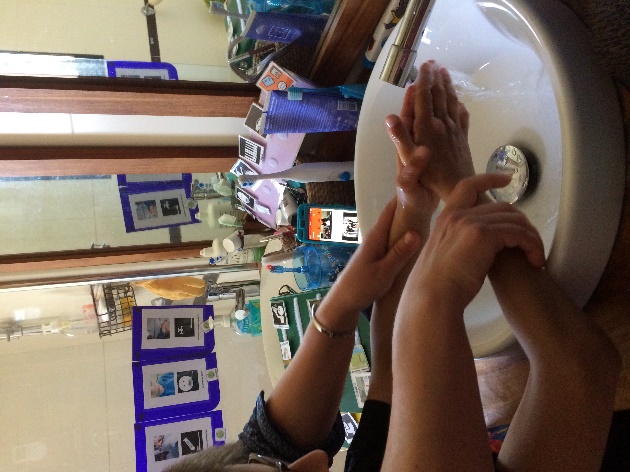 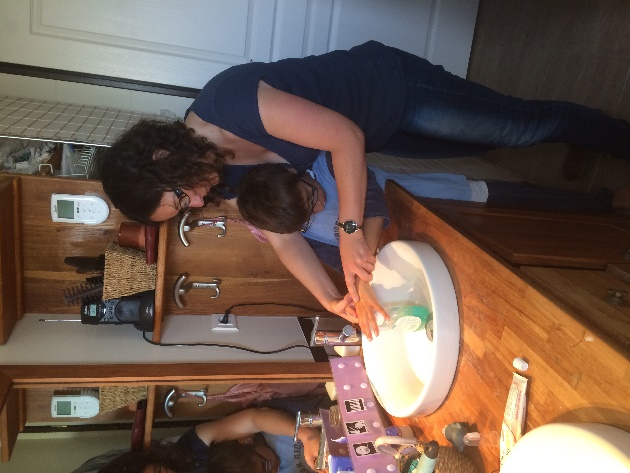 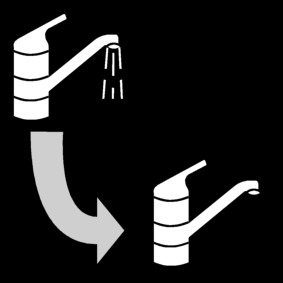 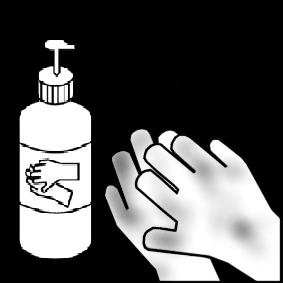 Fermer le robinetPrendre le savonPrendre le savon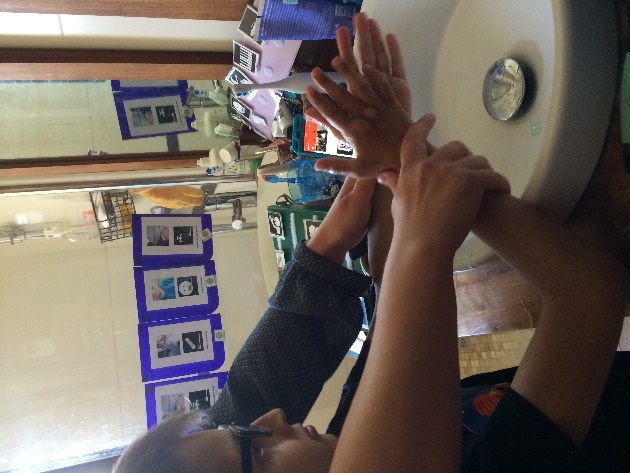 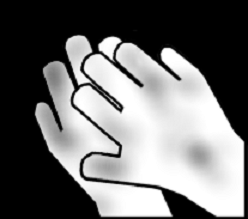 Savonner les mains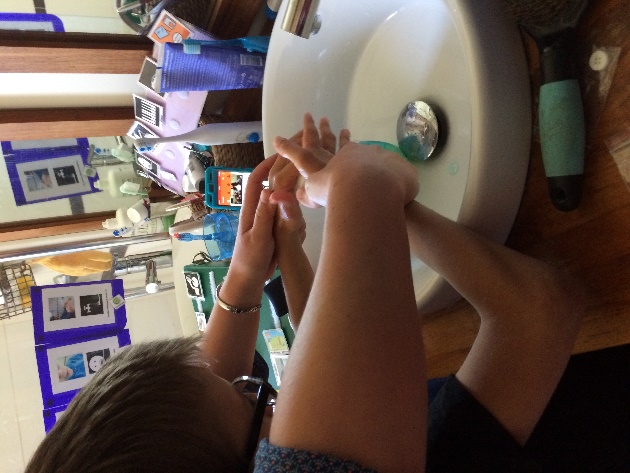 Ouvrir le robinetRincer les mainsRincer les mainsRincer les mainsRincer les mainsRincer les mains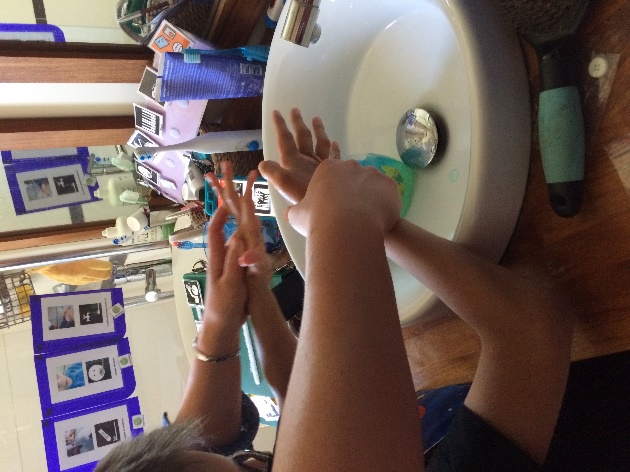 Fermer le robinet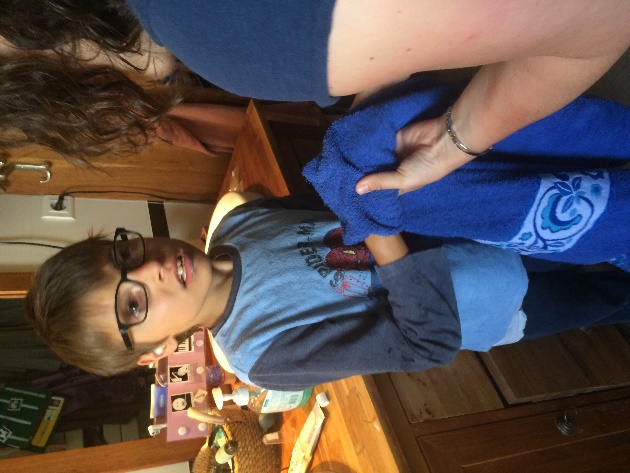 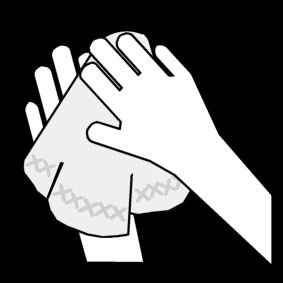 Essuyer les mains